International Federation of Bodybuilders (IFBB)Федерация бодибилдинга России (ФББР)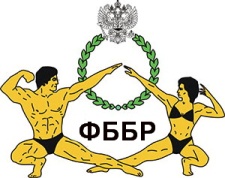 ИТОГОВЫЙ ПРОТОКОЛсоревнований: Открытый чемпионат Республики Бурятия по бодибилдингу, бодифитнесу, фитнес-бикини и фитнес-модельг.Улан-Удэ «21»сентября 2019г.Главный судья соревнований                                            Крыжановский В.В.Главный секретарь соревнований                                     Самойлова Л.В.№п/пп№старт,Ф.И.О.РегионСпорт,РаундыРаундыСумма местЗанятместоЗачет, очкиВыполнен. норматив№п/пп№старт,Ф.И.О.Регионзван12Сумма местЗанятместоЗачет, очкиВыполнен. нормативКатегория БОДИБИЛДИНГ (абсолютное первенство)Категория БОДИБИЛДИНГ (абсолютное первенство)Категория БОДИБИЛДИНГ (абсолютное первенство)Категория БОДИБИЛДИНГ (абсолютное первенство)Категория БОДИБИЛДИНГ (абсолютное первенство)Категория БОДИБИЛДИНГ (абсолютное первенство)Категория БОДИБИЛДИНГ (абсолютное первенство)Категория БОДИБИЛДИНГ (абсолютное первенство)Категория БОДИБИЛДИНГ (абсолютное первенство)Категория БОДИБИЛДИНГ (абсолютное первенство)Категория БОДИБИЛДИНГ (абсолютное первенство)1.1Шабалин Сергей АлександровичИркутская область5512.2Погосян Гнел МартиновичЗабайкальский край10102Категория  КЛАССИЧЕСКИЙ БОДИБИЛДИНГ (абсолютное первенство)Категория  КЛАССИЧЕСКИЙ БОДИБИЛДИНГ (абсолютное первенство)Категория  КЛАССИЧЕСКИЙ БОДИБИЛДИНГ (абсолютное первенство)Категория  КЛАССИЧЕСКИЙ БОДИБИЛДИНГ (абсолютное первенство)Категория  КЛАССИЧЕСКИЙ БОДИБИЛДИНГ (абсолютное первенство)Категория  КЛАССИЧЕСКИЙ БОДИБИЛДИНГ (абсолютное первенство)Категория  КЛАССИЧЕСКИЙ БОДИБИЛДИНГ (абсолютное первенство)Категория  КЛАССИЧЕСКИЙ БОДИБИЛДИНГ (абсолютное первенство)Категория  КЛАССИЧЕСКИЙ БОДИБИЛДИНГ (абсолютное первенство)Категория  КЛАССИЧЕСКИЙ БОДИБИЛДИНГ (абсолютное первенство)Категория  КЛАССИЧЕСКИЙ БОДИБИЛДИНГ (абсолютное первенство)1.3Мкрчан Давид ОвиковичИркутская область5512.4Литвиненко Михаил  ВикторовичИркутская область141433.5Борисов Константин ВладимировичРеспублика Бурятия11112Категория  ФИТНЕС-МОДЕЛЬ (абсолютное первенство)Категория  ФИТНЕС-МОДЕЛЬ (абсолютное первенство)Категория  ФИТНЕС-МОДЕЛЬ (абсолютное первенство)Категория  ФИТНЕС-МОДЕЛЬ (абсолютное первенство)Категория  ФИТНЕС-МОДЕЛЬ (абсолютное первенство)Категория  ФИТНЕС-МОДЕЛЬ (абсолютное первенство)Категория  ФИТНЕС-МОДЕЛЬ (абсолютное первенство)Категория  ФИТНЕС-МОДЕЛЬ (абсолютное первенство)Категория  ФИТНЕС-МОДЕЛЬ (абсолютное первенство)Категория  ФИТНЕС-МОДЕЛЬ (абсолютное первенство)Категория  ФИТНЕС-МОДЕЛЬ (абсолютное первенство)1.6Педынина Анастасия АнатольевнаРеспублика Бурятия19193842.7Сафронова Анастасия АлексеевнаРеспублика Бурятия16102633.8Пашковская Юлия ВладимировнаИркутская область8152324.9Пестерева Ольга СергеевнаИркутская область75121Категория  ФИТНЕС -  БИКИНИ  юниоркиКатегория  ФИТНЕС -  БИКИНИ  юниоркиКатегория  ФИТНЕС -  БИКИНИ  юниоркиКатегория  ФИТНЕС -  БИКИНИ  юниоркиКатегория  ФИТНЕС -  БИКИНИ  юниоркиКатегория  ФИТНЕС -  БИКИНИ  юниоркиКатегория  ФИТНЕС -  БИКИНИ  юниоркиКатегория  ФИТНЕС -  БИКИНИ  юниоркиКатегория  ФИТНЕС -  БИКИНИ  юниоркиКатегория  ФИТНЕС -  БИКИНИ  юниоркиКатегория  ФИТНЕС -  БИКИНИ  юниоркиКатегория  ФИТНЕС -  БИКИНИ  юниоркиКатегория  ФИТНЕС -  БИКИНИ  юниоркиКатегория  ФИТНЕС -  БИКИНИ  юниоркиКатегория  ФИТНЕС -  БИКИНИ  юниоркиКатегория  ФИТНЕС -  БИКИНИ  юниорки1.18Короткова Анастасия ЮрьевнаИркутская область9999222.19Сутемьева Диана СергеевнаИркутская область18181818443.20Красковская Алеся  ОлеговнаИркутская область8888114.21Слобожанинова Полина АндреевнаИркутская область23232323555.22Майэр Юлия ЕвгеньевнаИркутская область17171717336.23Хоняк Наталья ЕвгеньевнаЗабайкальский край32323232667.24Барышева Мария АндреевнаИркутская область3333333377               International Federation of Bodybuilders (IFBB)                        Федерация бодибилдинга России (ФББР)        	                  ИТОГОВЫЙ ПРОТОКОЛ	соревнований: Открытый чемпионат  Республики Бурятия пободибилдингу, бодифитнесу, фитнес-бикини и фитнес-модель г.Улан-Удэ «21»сентября 2019г.               International Federation of Bodybuilders (IFBB)                        Федерация бодибилдинга России (ФББР)        	                  ИТОГОВЫЙ ПРОТОКОЛ	соревнований: Открытый чемпионат  Республики Бурятия пободибилдингу, бодифитнесу, фитнес-бикини и фитнес-модель г.Улан-Удэ «21»сентября 2019г.